Reading list for year 3 ( age 7-8 )The World According to Humphrey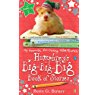 Betty G. BirneyHarry the Poisonous Centipede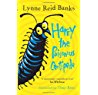 Lynne Reid BanksDilly the Dinosaur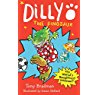          Tony BradmanThe Invisible Boy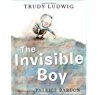 Trudy LudwigFlat Stanley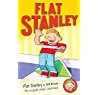 Jeff BrownThe Secret World of Polly Flint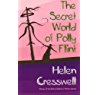 Helen CresswellFantastic Mr Fox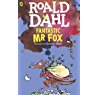 Roald DahlWilf the Mighty Worrier Saves the World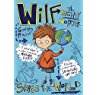 Geargia PritchettThe Magic Finger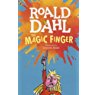 Roald DahlDog in the Dungeon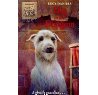 Lucy DanielsWilla and Old Miss Annie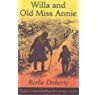 Berlie DohertyMy Naughty Little Sister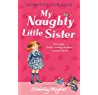 Dorothy EdwardsThe Diary of a Killer Cat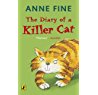 Anne FinePicasso Perkins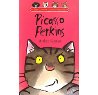 Adele GerasThe Reluctant Dragon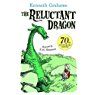 Kenneth GrahameThe Charlie Moon Collection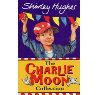 Shirley HughesLullabyhullaba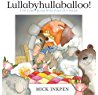 Mick InkpenAll Because of Jackson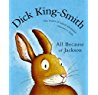 Dick King-SmithFirst Greek Myths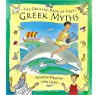 Saviour PirottaWinnie the Pooh Collection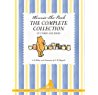 A.A. MilneMrs Cockle’s Cat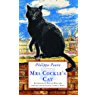 Phililppa PearceMrs Pepperpot Stories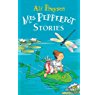 Alf ProysenUnusual Day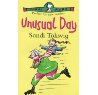 Sandi ToksvigThe Owl Who Was Afraid of the Dark 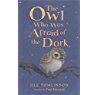 Jill TomlinsonPippa Longstocking Gift Edition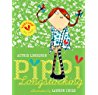 Astrid LindgrenThe Cat in the Hat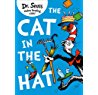 Dr. SeussWho’s in the Loo?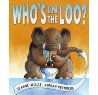 Jeanne WillisThe True Story of the 3 Little Pigs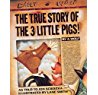 Jon ScieszkaIt was a Dark and Stormy Night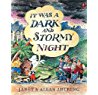 Janet AhlbergThe Railway Cat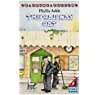 Phyllis ArkleThe Giving Tree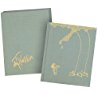 Shel SiversteinWhere the Wild Things Are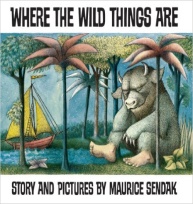 Maurice Sendak